HUPO Dublin Ireland 17-21 September 2017Integrated Proteomics for Healthcare Systems (http://hupo2017.ie/). Registration now open - REGISTER NOWDeadlines now extended to Wednesday 3rd May 2017 forAbstract submissionBursary applications*Membership applications (to qualify for bursaries)*BSPR Members £50 bursaries – application procedure to be announced shortlySpeakers now include: Opening: Leroy Hood,  Plenary:  Ruedi Aebersold, Ben Davis, Albert Heck, Matthias Mann, Pauline Rudd, Matthias Uhlen, Jennifer Van Eyk; Closing: Atul Butte; Keynote:  Hanno Langen, Jonathan Bones, Christoph Borchers, Liam Gallagher, Tomas Joos, Joshua LaBaer, Robert Moritz, Mike Snyder, Alain van Gool, Sabine Bahn, Vinod Chandran, Bernhard Kuster, LennarMartens, Akhilesh Pandey, Kathryn Lilley; Invited: Donald Hunt, Andrew Percy, Andrea Urbani, John Semmes, Tony Whetton, Mark Baker, Claus Jorgensen, Chunaram Choudhary, Tami Geiger.                      .Advanced Proteomics – 11th European Summer School; 30 July – 5 August 2017.This will be again be held at  Kloster Neustift,  Italy. (www,proteomic-basics.eu/). Registration is now open and BSPR will be offering one or more bursaries to assist members in attending. Applicants should contact  Karin Barnouin (kbarnouin@gmail.com ) and John Timms (john.timms@ucl.ac.uk)  not later than 30th April 2017.EuPA Scientific Mission Programme.The Scientific Mission Program supports exchange programs for young researchers and is run in collaboration with EuPA. This program is dedicated towards developing collaborative networks among the different EuPA member communities; a minimum of 2 EuPA member Societies must support the proposal. BSPR will support applicants resident in the UK and Ireland. New collaborations, dedicated brief experimental sessions and training activities are eligible for consideration. To be eligible for these awards, applicants must have completed a PhD / Master’s degree within the last 7 years and be a member of BSPR. Members interested in participating in this programme should send a synopsis of their research proposal together with a short CV to Karin Barnouin (kbarnouin@gmail.com ) and John Timms (john.timms@ucl.ac.uk)  from whom further information about the programme and more details about the application procedure can be obtained.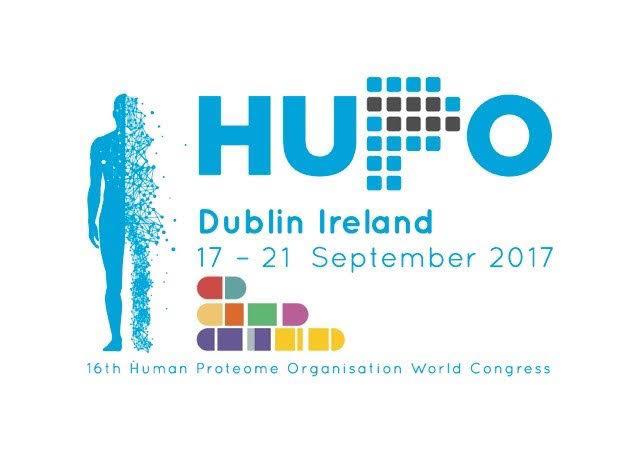 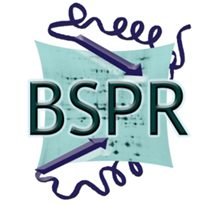 BRITISH SOCIETY FOR PROTEOME RESEARCHwww.bspr.org 	UK Charity Number 1121692Registered Company No.6319769NEWSLETTER  – April 2017HUPO